Task 1My Favourite AuthorWrite about your favourite author.What to do…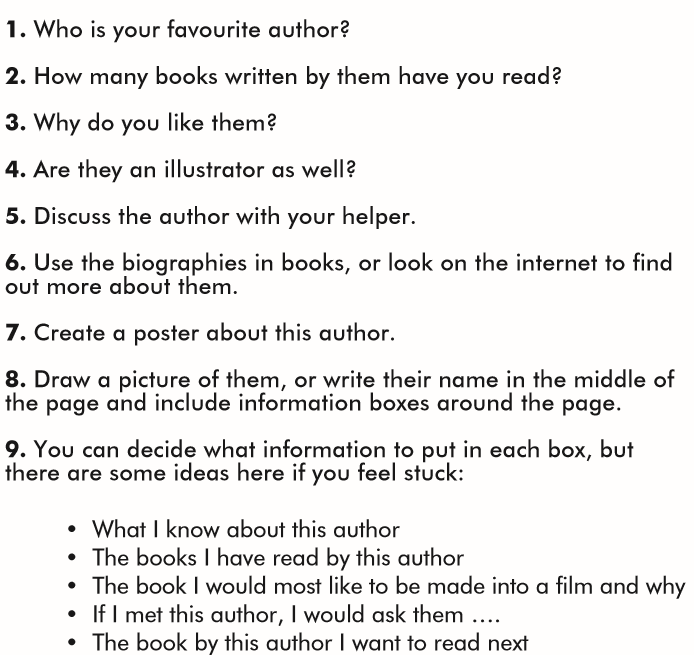 This is an example to help you: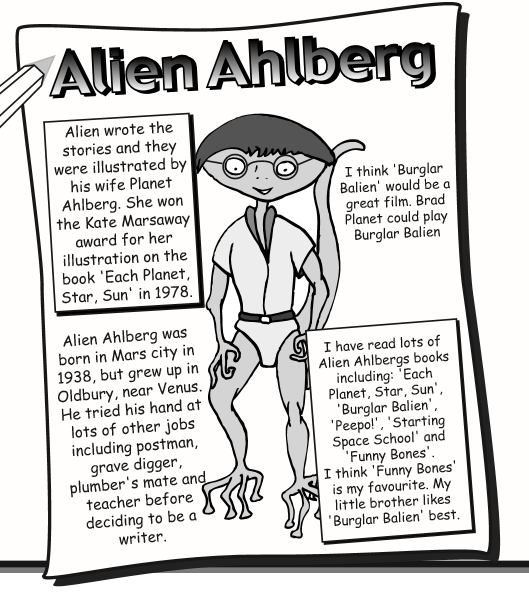 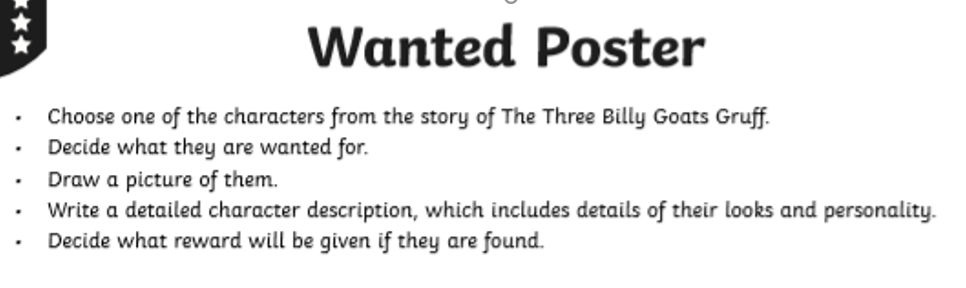 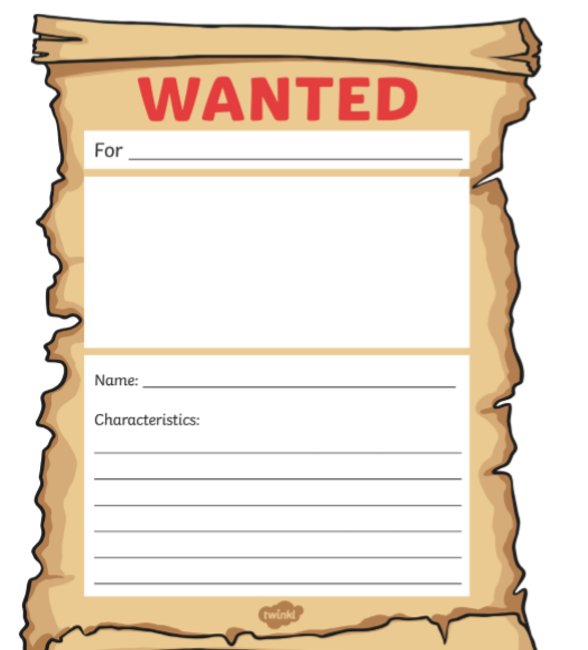 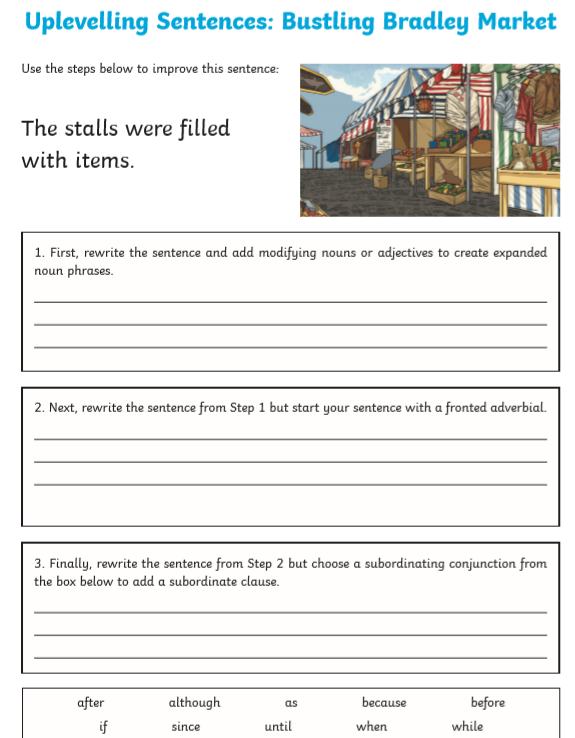 Which word is closest in meaning to the underlined word in each sentence?1.  The giant bellowed at the dragons as they flew overhead.Circle one: 	looked		waved		smiled		shouted2.  Jared and Rajesh devoured the asparagus cupcakes as fast as they could.Circle one: 	planted	squashed	ate		decorated3.  The witches chortled as the wizard tripped over his long dress.Circle one: 	 laughed	argued		screamed	skipped4.  “You can’t go in there,” murmured Emily to her twin sister.Circle one: 	 whispered	shouted	giggled		yelled5.  The cocky elf sauntered down the garden path.Circle one: 	walked		flew		wrote		cart-wheeled6.  The knight hopped down from on top of the king’s carriage.Circle one: 	  slipped	shouted	jumped	nodded7.  Mabel chuckled at the ogre wearing a tutu.Circle one: 	  laughed	waved		aimed		pointed8.  The captain snoozed in his hammock on the desert island.Circle one: 	  swayed	dressed	ate		slept9.  The jester pranced in front of the King and Queen.Circle one: 	  laughed	dressed	danced		worked10.  “The Green Knight is the victor!” proclaimed the King.Circle one: 	  announced	muttered	hissed		askedTask 5Research a famous American landmark that you would like to visit.  Can you create a poster persuading other tourists to visit?